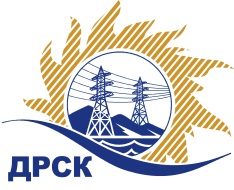 Акционерное Общество«Дальневосточная распределительная сетевая  компания»Протокол процедуры вскрытия поступивших конвертов с заявками участников на переторжкуСПОСОБ И ПРЕДМЕТ ЗАКУПКИ: Открытый электронный запрос предложений на право заключения Договора на выполнение работ «Монтаж и наладка ячеек на ПС 110/35/6 кВ "МЖК"».  Закупка 1169 раздел 2.1.1. ГКПЗ 2017ПРИСУТСТВОВАЛИ: 2 члена постоянно действующей Закупочной комиссии 2-го уровня. Информация о результатах вскрытия конвертов:В адрес Организатора закупки не поступило ни одной заявки  на участие в закупке, конверты с которыми были размещены в электронном виде на сайте Единой электронной торговой площадки (АО «ЕЭТП»), по адресу в сети «Интернет»: https://rushydro.roseltorg.ru.Вскрытие конвертов было осуществлено в электронном сейфе организатора закупки на сайте Единой электронной торговой площадки автоматически.Дата и время начала процедуры вскрытия конвертов с заявками участников: 08:00 (время московское)  22.05.2017 г.Место проведения процедуры вскрытия конвертов с заявками участников: Единая электронная торговая площадка.В конвертах обнаружены заявки следующих участников закупки:Ответственный секретарь Закупочной комиссии 2 уровня  		                                                               М.Г. ЕлисееваЧуясова Е.Г.(416-2) 397-268chuyasova-eg@drsk.ru.459/ УКС -Пг. Благовещенск22  мая  2017 г.№п/пНаименование Участника закупки и его адресОбщая цена заявки до переторжки, руб. без НДСОбщая цена заявки после переторжки, руб. без НДСООО "АМУР - ЭП"(680032, г. Хабаровск, пр-кт 60-летия Октября, 128а)Цена: 1 415 922,39 руб. с НДС(цена без НДС: 1 199 934,23 руб.)заявка не поступила2.ООО "ЭТК "ЭНЕРГОТРАНС" (680054, г. Хабаровск, ул. Трехгорная, 8)Цена: 1 415 864,36 руб. с НДС(цена без НДС: 1 199 885,05 руб.)заявка не поступила